BIBLIOTEKA — ŠEIMŲ SKAITYMO SKATINIMO, EDUKACINIO UGDYMO IR LAISVALAIKIO LEIDIMO ERDVĖNadiežda IvanovaRokiškio Juozo Keliuočio viešosios bibliotekos Vaikų ir jaunimo skyriaus vyresn. bibliotekininkė edukacijaiSkaitymo skatinimo projektas šeimomsIšmaniosios technologijos ir internetas jaunąją kartą vis labiau įraukia į virtualųjį pramogų pasaulį, kuris užgožia gerų knygų skaitymą, suteikiantį žmonėms įvairiapusę naudą ir malonumą. Kaip biblioteka gali naujai sudominti tėvus ir vaikus tradiciniu knygų skaitymu, bet tuo pačiu įtraukti į įvairias veiklas, padedančias tobulinti asmeninius įgūdžius ir atitinkančias šiuolaikiškus jų poreikius? Šiai problemai spręsti ir kilniai idėjai įgyvendinti susibūrė Rokiškio Juozo Keliuočio viešosios bibliotekos Vaikų ir jaunimo skyriaus darbuotojų komanda. Inicijuotas bibliotekos projekto darbo grupės projektas „Šeimų stiprinimas, bendradarbiaujant bibliotekoms, kaip indėlis į socialinį ir ekonominį augimą Ludzos savivaldybėje, Rokiškio rajone ir Jēkabpilio mieste“, LLI-422 (HOME) buvo sėkmingai įgyvendintas. Šis projektas – tai viena iš priemonių skatinant skaitymą šeimoje, nes knygos turi galią suartinti, sutelkti ir sustiprinti šeimą. Projekto darbo grupė atsakingai ruošėsi šio projekto įgyvendinimui, o gausus šeimų dalyvavimas buvo didžiausias mūsų darbo įvertinimas.Todėl neatsitiktinai Rokiškio rajono šeimos buvo pakviestos susikurti naują tradiciją – kartu lankytis bibliotekoje, kur galima rasti daugybę knygų bei kitokių informacijos šaltinių, įvairiausių patrauklių veiklų, susijusių su skaitymu ir jame slypinčiu džiaugsmu. Skaitymas yra ne tik smagus laisvalaikio praleidimo būdas, bet tuo pačiu ir labai naudingas įgūdis padedantis kasdieniame gyvenime. Skaitymo naudą patvirtina daugybė tyrimų, pavyzdžiui, Tarptautinis skaitymo gebėjimų tyrimas (PIRLS), kuriame dalyvauja ir Lietuva. Šio straipsnio tikslas yra pasidalinti mintimis apie puikiais rezultatais džiuginančio bibliotekos projekto HOME vykdytas veiklas ir sukurtas įvairiapuses erdves skirtas šeimoms. Šeimos – labai svarbi bibliotekos tikslinė vartotojų grupė. Meilę knygų skaitymui vaikams turėtų padėti atrasti tėvai, nes skaitymas kaip niekas kitas lavina vaikų kūrybiškumą, iškalbą ir net fantaziją. Skaitymas padeda jiems augti ir per knygas pažinti pasaulį. Be to, matydami skaitančius tėvus, mielai knygas skaitys ir vaikai. O dar šauniau, jei vėliau visi kartu aptars perskaitytą knygą, pasipasakos, kas joje sudomino, pradžiugino, o gal kiek nuliūdino ir privertė nubraukti ašarą. Projekto dėka, bibliotekos fondas pasipildė naujomis įdomiomis knygomis. Sau tinkančią ir patinkančią knygą bibliotekos lentynose ras tiek mažieji, tiek suaugę skaitytojai.Biblioteka yra ta vieta, kur susibūrusios šeimos turi galimybę aktyviai bendrauti tarpusavyje, kokybiškai ir prasmingai leisti laisvalaikį jaukioje skaitymą skatinančioje kultūrinėje aplinkoje. Jos aktyviai tarpusavyje bendrauja, skaito, žaidžia kartu ugdydamos ir lavindamos savo vaikus. Kokybiškai ir turiningai praleistas laikas bibliotekoje kartu su tėvais ne tik yra smagus ir nuotaikingas, bet tuo pačiu yra viena iš vertingiausių dovanų, kokią tik galima padovanoti.Žaisloteka – nuo žaislo iki knygosŠiuo metu biblioteka jaunoms šeimoms siūlo jaukias, patrauklias ir aktyvios įvairiapusės veiklos erdves. Džiugu, kad čia įkurtos trys funkcinės erdvės su modernia ir atitinkančia šeimų poreikius įranga kūrybiniams ir meniniams įgūdžiams lavinti, o veiklose aktyviai turi galimybę dalyvauti gausus būrys ne tik Rokiškio, bet ir kitų rajonų šeimų.Užsukę į biblioteką, rasite ne tik naujų, įdomių knygų gausą, bet ir vaikus viliojančią Žaisloteką (žaidimų kambarį). Žaisloteka – tai pirmasis laiptelis pritraukti ir užsiauginti bibliotekai naują skaitytoją. Dabar net naujagimis gali gauti skaitytojo pažymėjimą. Tarptautine patirtimi paremtas ankstyvojo skaitymo skatinimo projektas ,,Knygų startas“, kurio metu naujagimiams ir jų tėveliams dovanojamas ankstyvojo skaitymo skatinimo lauknešėlis su skaitytojo pažymėjimu teikia vilčių, kad bibliotekoje jų kojelės trepsės jau nuo mažumės.Jaukioje, saugioje žaidimų ir edukacinių užsiėmimų erdvėje mažiesiems bibliotekos lankytojams ir jų tėveliams siūlomos žaislinės, paveikslėlių, taktilinės, garsinės, erdvinės knygelės, lavinančios priemonės, edukaciniai žaidimai ir žaislai. Gausiai lankomoje Žaislotekoje mažyliai turiningai leidžia laisvalaikį su draugais, šeimos nariais. Čia malonu dalyvauti garsiniuose skaitymuose, edukaciniuose užsiėmimuose, kūrybiniuose žaidimuose, žaidimų ir pasakų popietėse ir kituose renginiuose. Ypatingai ši vieta patraukli šeimoms su ASS ir kalbos bei komunikacijos sutrikimais ar kitus specialiuosius ugdymo poreikius turinčiais vaikučiais. Biblioteka dalyvauja projekte ,,Biblioteka visiems“ https://www.rokiskis.rvb.lt/biblioteka-visiems/. Žaislotekoje vaikai klega nuolatos. Taip pat užsuka daug šeimų. Tėtis Aivaras su dukrele apsilankęs žaislotekoje, teigiamai įvertino įvykusius pasikeitimus: - ,,Šviesi patalpa, nauji vaikiški baldai, minkšta kiliminė danga, žaislai, knygos, čia labai gerai ir smagiai leidžiame laiką su dukrele. O smagiausia tai, kad galime sutaupyti savo pinigėlius, skirtus žaislų ir knygų įsigijimui. Visa tai bibliotekoje gauname nemokamai. Čia dukra žaidžia su dar nematytais ir neatsibodusiais žaislais, skolinamės knygeles į namus, bendraujame su kitomis šeimomis“. Dažnai besilankanti mama Ingrida su dukrele džiaugiasi, galėdamos praleisti laiką žaislotekoje. Ji pasakojo, kad jie –  ne vietiniai ir retkarčiais atvažiuoja čia pabūti specialiai, turiningai kartu praleisti laiką. Pasak Ingridos, tai vaikui ,,pramogų parkas“. Kita mama Deimantė čia lankosi su dviem ikimokyklinio amžiaus sūnumis: „Sūneliams  čia labai patinka. Namie turime daug erdvės ir žaislų, bet čia vaikai susitinka su kitais vaikais, žaidžia su naujais žaislais, užsiima kitokia nei namuose veikla.“ – apie apsilankymus žaislotekoje pasakoja Deimantė. Atnaujintoje žaislotekoje laisvalaikį mėgsta leisti rokiškėnė močiutė Vida su anūkėmis iš Vilniaus. Čia jas vilioja daugybė naujų žaislų, knygos, skatinančios ne tik mergaičių žingeidumą, bet ir padedančios išmokti ar patobulinti jau turimus įgūdžius. Džiaugiamės ir mes, bibliotekininkės, kad žaislotekoje vaikai kartu su suaugusiais žaidžia ir skaito knygeles, tai puikios priemonės vaikų edukacijai. Svarbiausia, kad šeima leidžia laiką kartu, komunikuoja ir tai padeda jiems augti, tobulėti, pažinti pasaulį, save ir kitus. Taip nejučiomis prasideda nesibaigianti draugystė su knyga. Turiningas ir aktyvus šeimos laikas bibliotekojeBibliotekos projektas skirtas įvairaus amžiaus vaikams ir jų tėvams. Per dvejus metus suorganizuoti 38 renginiai, kurių metu šeimos dalyvavo seminaruose, paskaitose, susitikimuose su rašytojais, iliustratoriais, karjeros konsultantais, verslininkais bei vaikų gydytoja, psichologe. Aktyviai leido laiką įvairiuose užsiėmimuose, kūrybinėse dirbtuvėse, tobulinosi edukacinėse programose, IT pamokose, kur mokėsi piešti ant šilko, gaminti įvairius rankdarbius, papuošalus, suvenyrus, atvirukus, knygas, skirtukus ir kt. Savo kūrybiškumą išbandė teatriniuose ir maisto gaminimo užsiėmimuose. Kūrybiniuose renginiuose sėmėsi žinių ir patarimų kaip minėti ir organizuoti asmenines, kalendorines bei valstybines šventes. Išvykos į Bajorų kaimo ,,Lėlių namus“, L. Sadauskienės kepyklą, sodybą „Levandų Vanagynė“, Šlyninkos vandens malūną, kavinę ,,Senas grafas“ suteikė daugybę teigiamų emocijų, įspūdžių ir padovanojo naujų atradimų. Dalis renginių vyko atnaujintoje skaitykloje, pritaikytoje jaunų šeimų informaciniams poreikiams, bibliotekinei veiklai, įdomių ir patrauklių veiklų suaktyvinimui. Todėl šeimos mielai rinkosi biblioteką kaip vietą tarpusavio bendravimui, socialinių ir pilietinių gebėjimų ugdymui, laisvalaikio leidimui ir įvairių renginių lankymui. 2020-2021 m. dėl pandemijos fiziniai renginiai buvo draudžiami ir tai bibliotekai iškėlė didelį iššūkį - kaip vykdyti veiklas, jei fizinių renginių organizavimą draudžia karantinas. Jo metu dauguma iš mūsų buvome privesti keisti kasdienius savo darbo ir laisvalaikio įpročius. Internetas ir išmaniosios technologijos mums leido pereiti prie nuotolinio darbo ir dauguma darbų atlikti neišeinant iš namų, bet visa tai mus dar labiau atitolino vienus nuo kitų. Ieškant šios problemos sprendimo būdų, buvo pasitelkta internetas ir išmaniosios technologijos, kurios šią problemą ir sukėlė. Siekiant sukurti artumo ir bendrumo jausmą, kurti teigiamą santykį su kiekvienu lankytoju ir šeimoms pasiūlėme net kelis virtualius renginius. Virtualūs renginiai – tai nauja renginių organizavimo forma, kuri neriboja nei vietos, nei dalyvių skaičiaus. Tokio formato renginių organizavimas iškėlė naujų iššūkių bibliotekininkėms - teko savarankiškai perprasti naujas virtualias platformas ir naujai pritaikyti jau turimas kompetencijas. Įsimintiniausias virtualus susitikimas vyko su vienu populiariausių vaikų rašytojų Tomu Dirgėla. Tą kartą į renginį registravosi net 86 dalyviai. Mama Aušra džiaugėsi, kad sūnus turėjo galimybę pabendrauti su rašytoju, uždavė klausimų: ,,Mūsų namuose skaitymas nėra svetimas. Turime daug knygų. Mielai priėmėme bibliotekininkių kvietimą per Zoom platformą prisijungti į susitikimą su sūnaus mylimiausiu rašytoju T. Dirgėla. Jis su didžiausiu nekantrumu laukė šios dienos. Atidžiai klausėsi rašytojo  prisistatymo, pokalbio apie knygas ir personažus Tomą bei Domą. Dabar ir mes su tėčiu labiau supratome, kuo šio rašytojo kūryba žavi mūsų sūnų“. Gausus vaikų ir tėvelių būrys jungėsi ir į virtualų susitikimą su mėgiamu rašytoju, žinomu gamtininku, fotografu, aplinkosaugininku Selemonu Paltanavičiumi. Rašytojas pasakojo apie savo knygelėse atskleidžiamas spalvingas ir stebuklingas gamtos pasaulio paslaptis, priminė, kad pasakos moko pažinti pasaulį ir vertybes, dalinosi patarimais, kaip išsaugoti ryšį su gamta, atsakinėjo į mažųjų klausimus. Mama Vilija negalėjo patikėti, kad jos vaikai galės betarpiškai pabendrauti su rašytoju: ,,Stebėjausi su kokiu entuziazmu prieš susitikimą sūnus susirinko namuose turimas S. Paltanavičiaus knygas, kaip jas demonstravome prieš kompiuterio ekraną ir pasakojo apie ką tik perskaitytą ir jam įspūdį patikusią knygą. Susitikimo metu vyresnioji dukra išsakė savo nuomonę apie nuotraukas rašytojo knygose, padedančias geriau pažinti Lietuvos gamtą ir gyvūnus. Taip pat patiko skaityti pasakas apie ežiuką“.Prie projekto veiklų prisijungė ir idėjomis, mintimis bei įgūdžiais dalinosi patyrę profesionalūs kultūros ir meno veikėjai: ,,Stalo teatro“ aktoriai Saulė Degutytė ir Balys Ivanauskas, menininkai Asta Keraitienė ir Vytautas Daščioras, iliustratorė Sigita Chlebinskaitė, kinologė Sondra Jonceva, Bajorų kultūros namų lėlių teatro ,,ČIZ“ lėlininkės, „IN&Co“ kūrybininkės, edukatorės. Projekto metų pasiūlyta veiklų įvairovė ir gausa šeimoms suteikė naujų žinių, įdomių patirčių, gerų emocijų, formavo jų vertybes. Dalyviams įsiminė susitikimas su žymia Lietuvos knygų iliustratore Sigute Chlebinskaite. Ji gerai žinoma kaip „Knygų šalies“ sumanytoja, knygos kultūros puoselėtoja, rokiškietės dailininkės Ievos Naginskaitės kūrybos skleidėja, Matildos Olkinaitės rinktinės rengėja. Viešnia pakvietė į edukacinę programą „Ką padarė žirklės“, kurios metu kiekvienas kūrėsi asmeninę interaktyvią knygą. Susirinkusieji piešė žmones, gyvūnus, augalus, kurie, vis kitaip vartant knygelės lapus, atrodė keistai, bet labai įdomiai. Vėliau išradingi kūrėjai kūrybiškai pristatė savo knygelę, o S. Chlebinskaitė kiekvieną kūrėją gyrė, linkėjo sėkmės. Kol menininkė iš „Knygų šalies“ viešėjo bibliotekoje, Rokiškio miestas vadinosi Knygiškiu!Išskirtinis renginys vyko vieną spalio penktadienį. Geltonais lapais besipuošiančiame Rokiškio Liongino Šepkos parke šeimos paminėjo visame pasaulyje švenčiamą Pasaulinę gyvūnijos dieną. Susirinko vaikai, tėvai, seneliai, lydimi savo augintinių – pačių įvairiausių veislių šunų. Visi susidomėję stebėjo vilnietės, kinologės Sondros Joncevos ir guvaus šunelio Margio pasirodymus. Margis ne tik įveikinėjo kliūtis, bet ir grojo gitara, skambino varpeliu, į krepšį mėtė kamuoliukus. Vėliau vyko įvairiausios pramogos: vieni skaitė knygeles savo mylimiems augintiniams, kiti piešė geriausio keturkojo draugo portretą, treti dalyvavo smagioje kūrybinėje edukacijoje.Šiuo renginiu skatinome šeimas susimąstyti apie augintinių svarbą mūsų gyvenime, atkreipti dėmesį į gyvūnų apsaugą bei elgesį su jais, jų teises ir priežiūrą. Kvietėme puoselėti atsakomybės jausmą ir kartu pasidžiaugti augintinių dovanojamomis geromis emocijomis. Jie - mažieji mūsų šeimos nariai. Skaitytoja Luka stebėjosi: ,,Buvo labai įdomu dalyvauti renginyje su Lota. Pirmą kartą renginyje prizą gavau ne aš, o mano šuo“.Į biblioteką užsuka šeimos mėgstančios rankdarbius. Joms rankdarbiai – laisvalaikio dalis, pomėgis. Todėl mamų ir vaikų pageidavimu organizavome kūrybinius užsiėmimus ,,Pagauk sapną“ ir ,,Veltinio magija“. Mistiškai skambančiame renginyje dalyvavo Rokiškio mamų klubo narės su savo vaikučiais. Apie sapnų gaudykles, jų reikšmę ir gaminimo procesą dalijosi „IN&Co“  rankdarbių kūrėjos Inga Belovienė ir Nadiežda Ivanova. Pasak jų, sapnų gaudyklė – tai talismanas, saugantis žmogaus sapnus. Manoma, kad jis išfiltruoja sapnus, pritraukdamas gerus ir nuvydamas košmariškus. Sapnų gaudyklių kūrime dalyvavo Rokiškio mamų klubo narės su savo vaikučiais. Šeimos mėgavosi kūrybiniu darbu ir į namus parsinešė savo rankomis pagamintą sapnų gaudyklę, dekoruotą plunksnomis, karoliukais ir drugeliais. Belieka mėgautis ramiu miegu ir spalvotais sapnais. Prie ,,Veltinio magija“ kūrybinio užsiėmimo dalyvių prisijungė dvi močiutės su anūkėmis. Truputis pastangų ir kruopštumo prireikė mokantis iš veltinio siūti padėkliukus arbatos puodeliui padėti. Dalyviai leidosi į siuvimo nuotykį: piešė ant veltinio, kirpo, siuvo. Šeimų kūrybiškumas ir vaikų kantrybė nustebino net pačias organizatores. Užsiėmimo pabaigoje ant padėkliukų puikavosi įvairių pasakų personažų aplikacijos. Gabija džiaugėsi: ,,Man patiko būti su mama ir močiute bibliotekoje. Mes pasiuvome padėkliukus puodeliams. Mano padėkliukas yra su kačiuku. Jį padėjo siūti močiutė“. Bendras siuvimas neabejotinai suartino kartas ir nustebino gautais rezultatais. Originalūs veltinio padėkliukai arbatos puodeliams, pasiūti pačių rankomis, ilgai džiugins mažuosius kūrėjus ir jų šeimos narius.  Mes, bibliotekininkės, džiaugiamės, kad nestokojame kūrybiškumo, profesionalumo ir pačios gebame nustebinti projekte dalyvaujančias šeimas, kurioms organizavome keletą įdomių renginių. Išradinga edukacinė veikla – renginio šeimoms sudėtinė dalis. Dalyviams svarbu ne tik klausytis, bet ir patiems įsitraukti į vyksmą ir namo išsinešti įgytų žinių, patirtų smagių emocijų bei mielą, savo rankomis sukurtą darbelį. Šeimos su entuziazmu dalyvavo tokiose veiklose: gaminosi papuošalus iš odos, raktų pakabukus, atvirukus grafikos būdu, prisiminė dvasingas šv. Velykų ir šv. Kalėdų tradicijas ir papročius. Nuo kraštotyros iki tautinio paveldoKraštotyra besidominančioms šeimoms pristatyta bibliotekininkių ir IT specialistų sukurta nauja inovatyvi paslauga – interaktyvus edukacinis žaidimas ,,HOME“ leidžiantis geriau pažinti save, įsigilinti į mus supančią aplinką, savo miestą, jo istoriją. Žaidimas žaidžiamas dideliame interaktyviame ekrane. Pasitariant, dalinantis įspūdžiais kartu varžomasi, kas pasieks geresnių rezultatų atliekant užduotis. Dalyviai sužino daug naujų netikėtų dalykų, praturtina savo žinias apie Rokiškio (LT), Jēkabpilio (LV) ir Ludzos (LV) miestuose esančius kultūros objektus, įspūdingas istorines ir lankytinas vietas, taip pat apie savivaldybių, įstaigų, organizacijų ir komercinių paslaugų teikėjus. Žemėlapiuose mokosi ieškoti ir atpažinti nurodytas vietas. Tikimės, kad šeimos įgytas žinias panaudos jau realybėje keliaudami po šiuos miestus, atras naujas, dar nepažintas ir stebinančias grožiu jų vietoves. Naujai sukurta paslauga vietos gyventojams ir Rokiškio miesto svečiams padės pažinti unikalią Rokiškio krašto istoriją ir kultūrą.Kelios projekto veiklos siejamos su Lietuvos tautinio paveldo pažinimu. Jos padėjo suprasti paveldo vertę, skatino šeimas suvokti, jog jį reikia saugoti ir puoselėti. Todėl projekte buvo pasiūlytos edukacinės programos vaikams ir jų tėvams. Šeimos susipažino su tradiciniu tautiniu paveldu išvykose į vaizdingą Zarasų r. Šlyninkos vandens malūną, išpuoselėtą Rokiškio r. sodybą ,,Levandų Vanagynė“, jaukią kavinę ,,Senas grafas“, šalia skanėstais viliojančios L. Sadauskienės kepyklos esančius „Šakočių ir baravykų namus”. Apsilankiusiuosius sutiko šeimininkai, kurie papasakojo daug įdomių dalykų apie duonos kelią, apie grožio ir sveikatos šaltinį – magiškąsias levandas, Užgavėnių tradicijas ir jų gardžiuosius blynus, apie burnoje tirpstančius meduolinius grybukus. Visi šie išvardyti gaminiai priskirti tautiniam paveldui. Edukacinėse programose šeimos susipažino su šių amatų ištakomis ir svarba mūsų kultūroje. Dalyviai turėjo galimybę savo rankomis pasigaminti muilą su levandomis, pamatyti kaip iš grūdo atsiranda miltai, minkyti tešlą, išsikepti duoną ar blynus, dalyvauti grybukų kepimo edukacijoje, ir, žinoma, paragauti pačių pasigamintų gardumynų. Įsiminė mamos Agnės žodžiai: ,,Pirmą kartą dalyvavome grybukų edukacijoje. Tai taip nepaprasta ir žavu. Ačiū, verslininkei Laimutei. Prisilietus prie tokio tautinio paveldo puoselėjimo tradicijų, atrodo, ir patys tampame geresni“.  Lėlių teatras kvietė patirti pasakų stebukląPasakų sekimas – suaugusio ir vaiko bendrystės forma, žinoma nuo seniausių laikų. Pasakos mus paneria į stebuklų pasaulį, moko ir įkvepia tikėjimą tuo, kad gėris anksčiau ar vėliau nugalės. Vis dėlto stipriausiai pasakų dvasią leidžia pajusti lėlių teatras. Projekto metu suburtos šeimos vyko į Bajorų kaimo kultūros namų ,,Lėlių namus“, kur dalyvavo gerai šalyje žinomo lėlių teatro ,,ČIZ“ edukacinėje programoje ,,Tu gali prakalbinti lėlę“. Trys aktorės vedė teatrinius žaidimus su lėlėmis, pristatė teatro „ČIZ“ istoriją, rodė pasakų personažus, kartu su šeimomis vaidino pasakų ištraukas. Kūrybiškos šeimos su dideliu susidomėjimu ir kantrybe iš plastikinių buteliukų mokėsi pasigaminti teatrinę lėlę – peliuką.Labiausiai mergaičių ir mamų dėmesį patraukė Lėlių ekspozicija, kurioje puikuojasi apie 1700 vnt. eksponatų iš viso pasaulio. Muziejaus įkūrėja Dalia Ziemelienė supažindino su įvairių tipų lėlėmis ir apie jų atsiradimą muziejuje, papasakojo įdomiausių faktų. Smagiausia dalis buvo lėlių vardynos. Šeimos turėjo neeilinę galimybę iš ekspozicijos išsirinkti patinkančią lėlę, tapti tos lėlės „Vardamonu (-e)“ ir su ja nusifotografuoti. Viešnagė ,,Lėlių namuose“ šeimoms paliko didžiulį įspūdį. Ne vienas tėvelis pripažino, kad taip džiugiai prisiminė savo vaikystės pasakas ir lėles. Bibliotekininkės šeimas kvietė į bibliotekos lėlių teatro „Padaužiukai“ meno užsiėmimus ir spektaklių kūrimą. Teatras, palyginti su kitomis meno rūšimis, ypač stipriai ir emocionaliai veikia vaiką, plėtoja jo mąstymą, lavina atmintį, dėmesį, pastabumą, ugdo vaizduotę ir meninę saviraišką. Šeimoms organizuotos dvejos kūrybinės dirbtuvėlės „Kuriame pasaką“. Teatro „Padaužiukai“ režisierė, šio straipsnio autorė, šeimoms pristatė bibliotekos teatro veiklą. Pasakojo, kas yra lėlių teatras, spektaklis, demonstravo teatrinių lėlių rūšis ir jų valdymo būdus. Vėliau su šeimomis dalinosi mintimis apie pasakas: ko reikia, kad jos virstų lėlių teatro spektakliu, kokių priemonių ir gebėjimų reikia spektakliui kurti. Lėlių teatrų svetainėje vaikai ir tėveliai turėjo galimybę patys išbandyti įvairių lėlių valdymo būdus ir improvizuoti su lėlėmis. Susidomėję lėlių teatro žanru, kelios šeimos noriai prisijungė prie bibliotekos lėlių teatro ,,Padaužiukai“. Projekto eigoje buvo pastatytos dvi pasakos: J. Biržio ,,Kiškio trobelė“ ir ,,Trys paršiukai“. Pirmoje pasakoje vaidino tik vaikai, antroje aktoriais tapo ir jų tėveliai. Su teatralizuota edukacine programa „Žaisti pasakas kitaip“ buvome pakviesti dalyvauti Rokiškio mamų klubo piknike, kurio metu vaikai vaidino inscenizaciją pagal J. Biržio pasaką „Kiškio trobelė“. Po spektaklio žiūrovai galėjo ne tik apžiūrėti lėles, bet ir patys su jomis pažaisti. Vėliau vaikai piešė pasakų personažus ir kartu su tėveliais mokėsi pasigaminti popierines lėles ant lazdelių, kurios netruko atgyti jų rankose.Sukurti šeimų spektakliai su pasisekimu buvo rodomi dviejuose tarptautiniuose Šeimų festivaliuose "HOME“ Rokiškyje (Lietuva) ir Ludzoje (Latvija). Šeimų kūrybiškumas – tai neišsenkantis energijos, žinių, tobulėjimo ir džiaugsmo šaltinis. Teatrinė lėlė padeda suvokti vaiką supantį pasaulį, atsako į jam rūpimus klausimus ir iškelia naujus, ugdo meninį-estetinį pojūtį, plečia vaizduotės, fantazijos galimybių ribas, o svarbiausia padeda patirti bendrystės jausmą. Bendra vaikų ir tėvų kūrybinė veikla išmokė juos kurti, parodyti save, patirti kūrybos džiaugsmą, nebijoti nuolat bandyti ką nors nauja. veiklų, kurių tikslas – kūrybinės, emocinės saviraiškos skatinimas improvizuojant.Šeimų festivaliai HOMETurininga, pažintinė ir kūrybiška aplinka vyravo tarptautiniuose Šeimų festivaliuose HOME. Jie vyko 2022 m. gegužės - birželio mėn. Ludzoje ir Rokiškyje. Įvairiapusės veiklos, edukacinės programos kūrybinės dirbtuvės šeimoms suteikė daug nepamirštamų akimirkų ir nepaliko abejingų. Festivaliuose veiklas organizavo profesionalūs moderatoriai, animatoriai, muzikantai, lėlininkai, dailininkai, edukatoriai. Rokiškėnų festivalyje kūrybiškai išnaudotos Juozo Keliuočio viešosios bibliotekos erdvės tiek viduje, tiek kiemelyje. Festivalio metu salėje vyko XXVI lėlių teatrų šventė „Kai atgyja lėlės“. Jos metu buvo akcentuojama lėlių teatro ir knygos svarba vaiko gyvenime, kokie smagūs nuotykiai, netikėčiausios istorijos gyvena knygų puslapiuose ir už teatrinės širmos. Šventinę nuotaiką kūrė ir į pasakų šalį kvietė keturi profesionalūs ir mėgėjų lėlių teatrai. Pirmasis pasirodė „Stalo teatras“ iš Vilniaus. Aktorius Balys Ivanauskas pasekė pasaką „Apie vieną žmogų, saulę, mėnulį ir vėją“, scenografė ir režisierė Saulė Degutytė. Rokiškio Juozo Keliuočio viešosios bibliotekos lėlių teatras „Padaužiukai“ parodė premjerinį spektaklį „Trys paršiukai“, režisierė Nadiežda Ivanova. Scenoje pasirodė projekto partnerių Ludzos rajono Istros bibliotekos lėlių teatras „Teremok“. Jie atvežė du lėlių spektaklius „Drąsūs kiškiai“ ir „Piktas šuo Laja“, režisierė Elena Kreminska. Spektaklių pasirodymus užbaigė Rokiškio kultūros centro Priemiesčio padalinio Bajoruose lėlių teatras „ČIZ“ su žaisminga ir pamokančia pasaka „Kvaila žąsis“, režisierė Nijolė Čirūnienė. Lėlių spektakliai nepaliko abejingų jaunųjų teatro mylėtojų ir suteikė daug nepamirštamų akimirkų, dovanojo daug džiaugsmo ir šypsenų, o lėlės visiems suteikė tą nepaprastą jausmą, kuris vadinasi stebuklu.Taip pat bibliotekos erdvėse vyko piešimas ant vandens (ebru) ir tapybos ant medžio kūrybinės dirbtuvėlės, ,,Mokslinio šou atradėjai“ laboratorija. Lauke šeimos mokėsi groti afrikietiškais būgnais, dalyvavo žaidimuose ir įvairiose atrakcijose. Vėliau veiksmas persikėlė į Nepriklausomybės aikštę, prie paminklo „Arka“, kur vyko „Flashmobas“ – projekte dalyvavusios šeimos susikabino rankomis bei suformavo namo kontūrą ir taip įamžino festivalį HOME. Šeimos iš Lietuvos ir Latvijos dar ilgai prisimins šį festivalį, kupiną nuoširdumo, kūrybiškumo, netikėtų susitikimų su knygų herojais, muzikos, šokių ir spalvų! Projekto sėkmę geriausiai apibūdina dalyvių atsiliepimai:Aušra: „Laiką leisti bibliotekoje ir žaislotekoje vaikams patinka. Jie smalsūs, nuolat išbando įvairias veiklas. Knygas iš bibliotekos renka mama su vaikų pageidavimais, kartais patys išsirenka bibliotekoje. Vis dar turime tradiciją kas vakarą prieš miegą skaityti po 1-2 pasakas. Saldžiau miegasi :)Vaikams labiausiai įsiminė susitikimas su rašytoju Tomu Dirgėla, kaskart išvydę jo knygas, prisimena šį rašytoją ir jo įsimintiną šukuoseną. Taip pat buvome maloniai priimti Ludzoje, dalyvavome puikiai suorganizuotose veiklose: sporto, kūrybos, muzikavimo ir kitose, stebėjome lėlių teatrų pasirodymus. Vaikams tai paliko įspūdį.Organizuotos projekto veiklos ne tik įtraukia šeimą, bet ir stiprina draugystę, tarpusavio supratimą, skatina šeimų bendravimą. Į šį projektą mane su šeima pakvietė bibliotekininkės Aušra ir Nadiežda. Ačiū Jums už originalumą, už kūrybą! :)“Rita:„Mūsų šeima dalyvavo šio projekto veiklose. Mums labai smagu šioje bibliotekoje būti. Papasakojome savo draugams. Jų šeima taip pat dalyvavo keliuose renginiuose.Labai patinka atnaujintos bibliotekos erdvės, jaukios, šviesios, žaismingos. Norisi kartu su vaikais pabūti ir pažaisti. Ypatingai patinka dalyvauti, kai vyksta renginiai, nes darbuotojų bendravimas šiltas ir malonus. O renginiuose susitinkame su žymiais ir įdomiais kūrėjais.Knygas skaitome visa šeima, dukra knygas pasirenka su darbuotojų rekomendacijomis, ką įdomaus iš draugių sužino. Dukra dalyvauja lėlių teatro ,,Padaužiukai“ veikloje. Vaidino spektaklyje ,,Kiškio trobelė“. Mes džiaugiamės kartu su ja, nes įgijo kitokios patirties, įgavo daugiau drąsos, pasitikėjimo. Iš Ludzos  šeimų festivalio grįžo su šypsena ir puikiais įspūdžiais.“Rasa:„Biblioteka – tai atradimų erdvė. Čia su mergaitėmis išbandėme pirmuosius tapybos ant šilko žingsnelius. Vis dar prisimename nuostabios kūrybos akimirkas, kai įvaldai tapybą, spalvų liejimą ant šilko. Tą magišką vakarą, padedami profesionalaus mokytojo, Rokiškio krašto dailininko Vytauto Daščioro pasinėrėme į kūrybos ir spalvų pasaulį. Tapydamos paveikslus ant šilko, atsipalaidavome ir pailsėjome nuo per dieną susikaupusių rūpesčių. Mūsų ir kitų dalyvių nutapyti spalvoti paveikslai buvo įrėminti ir eksponuojami bibliotekos atsinaujinusiame koridoriuje. Labai didžiavomės, kad mūsų pirmieji darbai buvo parodoje, kurią aplankė giminės ir draugai. Buvo nerealu!“Inga:„Smagu lankytis modernesnėje ir jaukesnėje bibliotekoje. Džiugu, kad lentynose atsirado daugiau naujų knygų vaikams ir tėvams. Mūsų šeimoje knyga yra bendravimo priemonė, nes per knygą pasikalbame apie tai, kas mums rūpi ir yra aktualu. Kiekvienas dalyvavimas kokioje nors veikloje, tai žingsnis link savęs pažinimo, kažko naujo sužinojimo ir išmokimo. Mielai dalyvavome visuose projekto veiklose. Jos buvo įdomios ir įtraukiančios. Laukiamiausi užsiėmimai mūsų šeimai yra susiję su bibliotekos lėlių teatro veikla. Tai dar vienas iš būdų kartu praleisti laiką su savo vaiku. Dalyvaujame bendrose veiklose - su dukra vaidiname spektaklyje ,,Trys paršiukai“. Labai smagios išvykos su spektakliukais ir labai šauni režisierė.“Jurgita ir Giedrius:„Mūsų mergaitėms patinka lankytis atsinaujinusioje bibliotekoje, ypač žaislotekoje. Dabar ten daug naujų žaislų ir žaidimų. Įdomiausia joms – žaisti parduotuvę ir lėlių namus. Taip pat domisi naujomis knygomis, žurnalais. Imame į namus ir kartu su vaikais skaitome bei aptariame. Po truputį pradeda savarankiškai skaityti.Labai patiko dalyvauti šeimų festivaliuose Rokiškyje ir vykti į Ludzą. Neišdildomą įspūdį paliko ten vykdytos veiklos.  Šiame projekte mūsų šeima įsitraukė į bibliotekos lėlių teatro veiklas. Lėlių teatro užsiėmimai mūsų šeimai – nauja. Šeimų užsiėmimuose susipažinome su lėlių teatro istorija, užkulisiais, įvairiomis lėlėmis. Pabandėme su jomis vaidinti. Įvyko netikėčiausias dalykas – mūsų tėtis tapo teatro ,,Padaužiukai“ aktoriumi. Prieš kiekvieną pasirodymą visa šeima jaudinamės, palaikome tėtį. Po to smagiai stebime spektaklį, kaip jis drąsiai išeina į sceną prieš žiūrovus ir vaidina Vilką pasakoje ,,Trys paršiukai“. Po spektaklio aptariame: ką jos matė, ką suprato, kodėl, jų manymu, buvo taip ar kitaip, kaip sekėsi tėčiui vaidinti.“Jolita:„Man pačiai malonu lankytis vaikų bibliotekoje su sūnumi. Patinka skaityti vaikiškas knygas! Tai sūnus matydamas, pats paimdavo tas knygas ir perskaitydavo. Taip pat bibliotekoje vyksta įdomūs renginiai šeimoms. Patiko rankdarbių edukacinė programa, kurioje „IN&Co“ edukatorės mokė pasisiūti padėkliukus arbatos puodeliui. Pasirodo, sūnus neblogai valdo adatą su siūlu. Bendromis pastangomis gavosi padėkliukas su Betmenu. Todėl teigiamai vertiname tokius įdomius ir prasmingus vaikų ir tėvų laisvalaikio leidimo, žaidimo, o vėliau ir bendravimo būdus bibliotekoje.“Jūratė:„Mums labai pasisekė, kad kartu su sūnumi galėjome dalyvauti bibliotekos projekte. Bibliotekoje mums patinka viskas: nuo knygų rinkimosi, žaislų iki renginių ir bendravimo su kitomis šeimomis. Sūnui patinka dailė, tad labai noriai dalyvavome kūrybinėse dirbtuvėlėse su dailininke Asta Keraitiene. Sužinojome įdomių dalykų apie tapybą ant medžio ir išmokome tapyti ant medinės lentelės. Džiaugiamės sukurtais spalvingais darbeliais – kiškučiu ir paukšteliu. Nepaprastai smagų laiką turėjome šeimų festivalyje. Rokiškio bibliotekininkės nustebino. Mūsų laukė nuotaikingos pramogos, būgnai, eksperimentai, lėlių spektakliai ir nuotykiai: nuo smalsumą žadinančių kūrybinių dirbtuvėlių iki įdomių atradimų ir smagių pažinčių.“Knygos turi galią suartinti šeimąJei laužote galvas, ką naujo, įdomaus ir naudingo būtų galima nuveikti su vaikais, kviečiu ateiti į Rokiškio Juozo Keliuočio viešosios bibliotekos Vaikų ir jaunimo skyrių. Lankytis bibliotekoje drauge su šeima pirmiausia prasminga tuo, kad  suartina, ir didelius, ir mažus šeimos narius, pakviečia juos pabūti kartu. Tai tuo pačiu padeda įsileisti knygą į savo širdį bei skaitymą paversti mielu užsiėmimu, kuris su laiku gali pavirsti sveiku ir naudingu įpročiu. Įsigalėjęs mitas, kad biblioteka yra tik vieta pasiskolinti knygai yra seniai netiesa. Biblioteka šiandien yra visiems atvira, jauki ir draugiška erdvė. Čia skamba nerūpestingas vaikų juokas, šeimos užsuka ne tik skaityti knygų, pasisemti išminties, bet ir pažaisti, pabūti, maloniai pabendrauti. Pačių nuostabiausių dalykų pasaulyje negalima pamatyti ir paliesti, juos reikia pajausti širdimi. Pats laikas ateiti pas mus! Publikuota 2023 12 08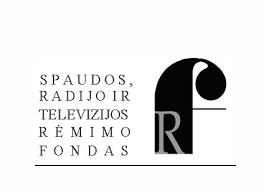 